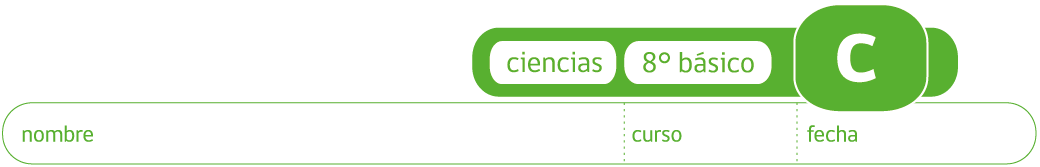 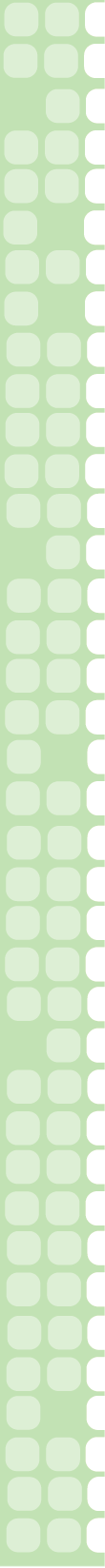 ESTRUCTURA Y FUNCIÓN CELULARRotule las estructuras de la célula que se muestra a continuación.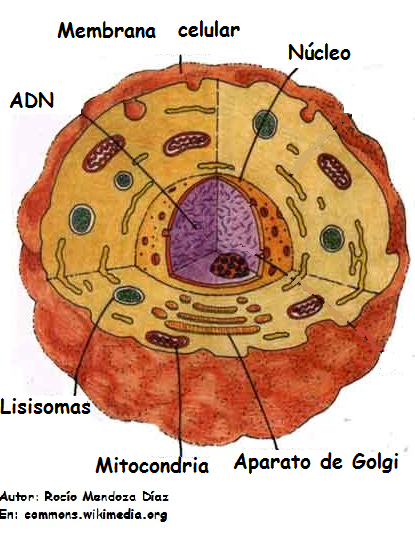 ¿Qué tipo de célula es (procariota o eucariota)? Fundamente.Es una célula eucariota porque tiene núcleo y organelos citoplasmáticos.¿Es una célula animal, vegetal o bacteria? Fundamente.Es una célula animal porque no tiene cloroplastos, pared celular o vacuola central. Complete una tabla resumen con el nombre de los organelos/estructuras enumerados, su ubicación en la célula y su función.Elaborado por: Carmen SalazarOrganelo/estructuraUbicaciónFunciónMembrana celularRodea y envuelve los organelos de la célula. Estructura exterior.Protege el interior de la célula de su medio externo.NúcleoInterior de la célula.Protege y contiene el ADN.MitocondriaEn el citoplasma, al interior de la célula.Organelo donde se produce la respiración celular.ADNAl interior del núcleo.Es el material genético que contiene la información sobre la célula.